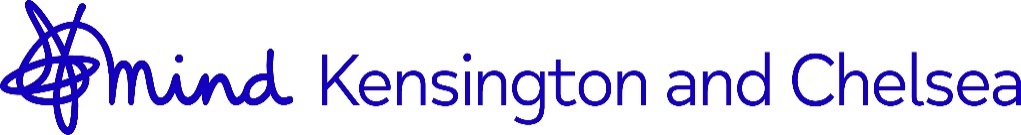 ReadvertisementKCW Senior Peer Support Worker for Complex Emotional Needs£30,984 – £31, 895 depending on skills and experience (37.5 hours per week)The Kensington, Chelsea and Westminster Minds Partnership is looking to appoint a Senior Peer Support Worker to deliver a new specialist peer support service for people with complex emotional needs. This is an exciting opportunity for an experienced applicant to join our established peer support team.  As well as having a strong background in mental health, you will be experienced in working with people who have complex emotional needs, including people who have been given a diagnosis in relation to personality disorders.Employed by Kensington and Chelsea Mind, you will work with NHS Integrated Mental Health Services and community organisations across Kensington and Chelsea and Westminster to build and maintain close working relationships with colleagues, individuals using services and professionals to provide a quality led, co-produced peer support service.You will provide training, supervision and direction to our team of peer support workers to deliver community-based peer support; including 1:1 peer support, peer support groups, social peer support training and workshops, as well as having your own service activity to deliver.The successful candidate will have:Experience of recovering and living well with your own mental health needsKnowledge of the values and principles of peer supportOne year’s knowledge, training or experience in mental health peer support workA minimum of one year’s supervisory experience of managing and developing peers in a peer support setting Experience of working with diverse communitiesKnowledge and experience of working with people with complex emotional needs and people given a diagnosis of personality disordersKnowledge of recovery approaches in mental health and trauma informed practiceExcellent communication and engagement skillsAbility to use experiential sharing of own lived experienceThe ability to monitor and respond to the need for self-careProficiency and confidence in using Zoom and MS Teams to deliver support optionsComputer literacy in Microsoft OfficeGood organisational skillsWe welcome applications from all sections of our community.  All qualified applicants will receive consideration for employment in full compliance with the Equalities Act (2010).To apply, please complete the attached job application form and return to recruitment@kcmind.org.uk  Closing date for applications: 6pm Monday May 23rd 2022Interview date to be confirmedDue to the anticipated volume of applicants, we are not able to respond to applications individually.  If you have not been invited for interview by May 27th  2022 your application has not been successful on this occasion, and we thank you for your interest.For information about Kensington and Chelsea Mind Peer Support visit www.kcmind.org.ukKensington & Chelsea Mental 
Health Association (Mind)
Limited by GuaranteeReg. Charity No. 1002986
Registered in England
Number 2597728Reg. Charity No. 1002986
Registered in England
Number 2597728Registered Office
Office 1, 7 Thorpe Close
London W10 5XL